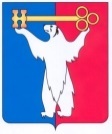 АДМИНИСТРАЦИЯ ГОРОДА НОРИЛЬСКАКРАСНОЯРСКОГО КРАЯПОСТАНОВЛЕНИЕ08.05.2020	                                          г. Норильск 			                         №  193О внесении изменений в отдельные постановления Администрации города НорильскаВ соответствии с Федеральным законом от 27.07.2010 № 210-ФЗ 
«Об организации предоставления государственных и муниципальных услуг»,ПОСТАНОВЛЯЮ:1. Внести в постановление Администрации города Норильска от 05.06.2017    № 236 «Об утверждении Порядка оформления отдельным категориям граждан подписки на газету «Заполярная правда»» (далее - Постановление) следующее изменение:1.1. В пункте 2 Постановления слова «Управлению социальной политики Администрации города Норильска» заменить словами «Муниципальному казенному учреждению «Управление социальной политики»».2. Внести в Порядок оформления отдельным категориям граждан подписки на газету «Заполярная правда», утвержденный постановлением Администрации города Норильска от 05.06.2017 № 236 (далее – Порядок), следующие изменения:2.1. В пункте 1.3 Порядка слова «управление социальной политики Администрации города Норильска» заменить словами «муниципальное казенное учреждение «Управление социальной политики»».2.2. В пункте 2.1 Порядка:2.2.1. В абзаце втором слова «ул. Советская, д. 14» заменить словами «Ленинский пр-т, д. 26».2.2.2. Абзацы третий, четвертый исключить.2.2.3. Абзацы пятый, шестой считать абзацами третьим, четвертым соответственно.2.3. В абзацах четвертом, пятом пункта 2.5 Порядка слова «заместителя начальника» заменить словом «директора».2.4. В приложении к Порядку слова «Начальнику Управления социальной политики Администрации города Норильска» заменить словами «Директору МКУ «Управление социальной политики»».3. Внести в Административный регламент предоставления муниципальной услуги по оформлению отдельным категориям граждан подписки на газету «Заполярная правда», утвержденный постановлением Администрации города Норильска от 01.11.2018 № 409 (далее – Административный регламент), следующие изменения:3.1. В пункте 1.4 Административного регламента слова «Управление социальной политики Администрации города Норильска» заменить словами «муниципальное казенное учреждение «Управление социальной политики»».3.2. Пункт 2.2 Административного регламента изложить в следующей редакции:«2.2. Муниципальную услугу предоставляет муниципальное казенное учреждение «Управление социальной политики» (далее – Управление).».3.3. В пункте 2.5 Административного регламента:3.3.1. Абзац одиннадцатый исключить.3.3.2. Абзацы двенадцатый. тринадцатый считать абзацами одиннадцатым, двенадцатым соответственно.3.4. В пункте 2.17 Административного регламента:3.4.1. В абзаце шестом слова «szn13@norilsk-city.ru» заменить словами «MKU_USP@norilsk-city.ru». 3.4.2. Дополнить абзацем тринадцатым следующего содержания:«- порядок обжалования действий (бездействия) и решений директора, специалистов Управления, осуществляемых (принятых) в ходе предоставления муниципальной услуги.».3.5. Абзац четвертый пункта 2.18 Административного регламента изложить в следующей редакции:«- доля обоснованных жалоб Заявителей, поступивших в Управление и (или) в Администрацию города Норильска, в устной, письменной формах, посредством почтовой или факсимильной связи, по электронной почте или через единый портал государственных и муниципальных услуг и (или) региональный портал государственных и муниципальных услуг, на действия (бездействие) и решения директора Управления и специалистов Управления при предоставлении муниципальной услуги - не более 5 процентов от общего количества жалоб Заявителей на действия (бездействие) и решения директора Управления и специалистов Управления.».3.6. В пункте 3.2 Административного регламента:3.6.1. Подпункт 2 изложить в следующей редакции:«2) прием и регистрация заявления с документами, указанными в пункте 2.6 настоящего Административного регламента, поступивших в Управление посредством личного обращения, почтовой связи либо факсимильной связи, направленных по электронной почте или через единый портал государственных и муниципальных услуг и (или) региональный портал государственных и муниципальных услуг, осуществляется специалистом Управления, определенным приказом директора Управления (далее – Специалист).».3.6.2. В подпункте 3 слова «заместителя начальника» заменить словом «директора».3.6.3. Подпункт 4 изложить в следующей редакции:«4) лицами, ответственными за выполнение административной процедуры, являются Специалист, непосредственный руководитель Специалиста;».3.7. В пункте 3.3 Административного регламента:3.7.1. В абзаце втором подпункта 2 слова «специалист отдела по вопросам оказания адресной социальной помощи Управления» заменить словом «Специалист», слова «заместителю начальника» заменить словом «директору».3.7.2. Подпункт 3 изложить в следующей редакции:«3) лицами, ответственными за выполнение административной процедуры, являются Специалист, непосредственный руководитель Специалиста, директор Управления;».3.8. В пункте 3.4 Административного регламента:3.8.1. В подпункте 2 слова «специалист отдела по вопросам оказания адресной социальной помощи Управления» заменить словом «Специалист».3.8.2. Подпункт 3 изложить в следующей редакции:«3) лицами, ответственными за выполнение административной процедуры, являются Специалист, непосредственный руководитель Специалиста, директор Управления;».3.9. В пункте 3.5 Административного регламента:3.9.1. В подпунктах 2, 3 слова «специалист отдела по вопросам оказания адресной социальной помощи Управления» заменить словом «Специалист».3.9.2. В подпункте 4 слова «специалист Управления» заменить словом «Специалист», слова «заместителю начальника» заменить словом «директору».3.9.3. Подпункт 5 изложить в следующей редакции:«5) лицами, ответственными за выполнение административной процедуры, являются Специалист, непосредственный руководитель Специалиста, директор Управления;».3.10. В пункте 3.6 Административного регламента:3.10.1. В подпунктах 2, 3 слова «специалист отдела по вопросам оказания адресной помощи Управления» заменить словом «Специалист», слова «заместителя начальника» заменить словом «директора». 3.10.2. Подпункт 4 изложить в следующей редакции:«4) лицами, ответственными за выполнение административной процедуры, являются Специалист, непосредственный руководитель Специалиста;».3.11. В пункте 3.9 Административного регламента:3.11.1. В абзаце втором слова «ул. Советская, д. 14» заменить словами «Ленинский пр-т, д. 26».3.11.2. Абзацы третий, четвертый исключить.3.11.3. Абзац пятый считать абзацем третьим.3.12. Абзац второй пункта 3.10 Административного регламента изложить в следующей редакции:«- понедельник, вторник, четверг с 09 часов 00 минут до 13 часов 00 минут, с 14 часов 00 минут до 17 часов 00 минут, среда с 09 часов 00 минут до 13 часов 00 минут, с 14 часов 00 минут до 18 часов 30 минут, пятница - неприемный день.».3.13. Абзацы второй - четвертый пункта 3.11 Административного регламента изложить в следующей редакции:«- (3919) 43-71-95 (приемная Управления), факс: (3919) 43-71-96;- (3919) 43-71-95 *1853 (отдел предоставления мер социальной поддержки);- (3919) 43-71-62 (общий отдел Снежногорского территориального управления).».3.14. В абзаце втором пункта 3.12 Административного регламента слова «szn13@norilsk-city.ru» заменить словами «MKU_USP@norilsk-city.ru».3.15. В пунктах 3.15, 3.16 Административного регламента слова «отдела по приему документов на оказание социальных услуг» исключить.3.16. Пункты 4.1 – 4.4 Административного регламента изложить в следующей редакции:«4.1 Контроль за исполнением настоящего Административного регламента осуществляется в форме текущего и внепланового контроля.4.2. Текущий контроль за соблюдением специалистами Управления, установленной последовательности и сроков выполнения административных процедур, определенных Административным регламентом, правомерности принятых решений по вопросам приема поданных заявлений, обоснованности и правомерности оформленных и принятых решений по представленным Заявителем документам, состояния помещений, используемых для предоставления муниципальной услуги, состояния информационных стендов, содержания информации о предоставлении муниципальной услуги на информационных стендах и на официальном сайте муниципального образования город Норильск, оснащения рабочих мест специалистов Управления, задействованных в предоставлении муниципальной услуги осуществляется директором Управления в установленном им порядке.4.3. Периодичность текущего контроля устанавливается распоряжением директора Управления.4.4. Внеплановый контроль за исполнением специалистами Управления требований, определенных Административным регламентом, проводится на основании распоряжения директора Управления по мере поступления жалобы Заявителя на действия (бездействие) специалистов Управления по предоставлению муниципальной услуги.Внеплановый контроль за исполнением директором Управления требований, определенных Административным регламентом, проводится на основании распоряжения Администрации города Норильска, издаваемого Главой города Норильска, по мере поступления жалобы Заявителя на действия (бездействие) директора Управления по предоставлению муниципальной услуги.».3.17. Наименование раздела 5 Административного регламента изложить в следующей редакции:«5. Досудебный (внесудебный) порядок обжалования решений и действий (бездействия) директора, специалистов Управления».3.18. Пункт 5.1 Административного регламента изложить в следующей редакции:«5.1. Заявители имеют право на досудебное (внесудебное) обжалование действий (бездействия) и решений директора, специалистов Управления, осуществляемых (принятых) в ходе предоставления муниципальной услуги.В досудебном порядке Заявитель вправе обжаловать действия (бездействие):- специалистов Управления – директору Управления;- директора Управления – Главе города Норильска.».3.19. В пункте 5.2 Административного регламента:3.19.1. Пункт 7 изложить в следующей редакции:«7) отказ директора, специалистов Управления в исправлении допущенных опечаток и ошибок в выданных в результате предоставления муниципальной услуги документах либо нарушение установленного срока внесения таких исправлений;».3.19.2. Подпункт «г» пункта 10 изложить в следующей редакции:«г) выявления документально подтвержденного факта (признаков) ошибочного или противоправного действия (бездействия) директора, специалистов Управления при первоначальном отказе в приеме документов, необходимых для предоставления муниципальной услуги, либо в предоставлении муниципальной услуги, о чем в письменном виде за подписью директора Управления уведомляется Заявитель, а также приносятся извинения за доставленные неудобства.». 3.20. Абзацы первый - третий пункта 5.4 Административного регламента изложить в следующей редакции:«5.4. Основанием для начала процедуры досудебного обжалования в отношении директора, специалистов Управления является регистрация жалобы, представленной непосредственно Заявителем или его представителем. Жалоба подается в письменной форме на бумажном носителе, в электронной форме.».Жалоба на действия (бездействие) и решения, осуществляемые (принятые) директором Управления в ходе предоставления муниципальной услуги, может быть направлена по почте по адресу: г. Норильск, Ленинский пр-т, 24а, с использованием информационно-телекоммуникационной сети Интернет, официального сайта муниципального образования город Норильск www.norilsk-city.ru в сети Интернет, единого портала государственных и муниципальных услуг либо регионального портала государственных и муниципальных услуг, а также может быть принята при личном приеме Заявителя.Жалоба на действия (бездействие) специалистов Управления подается директору Управления и может быть направлена по почте по адресу: г. Норильск, Ленинский пр-т., д. 26, по электронной почте Управления MKU_USP@norilsk-city.ru» в сети Интернет, через единый портал государственных и муниципальных услуг либо региональный портал государственных и муниципальных услуг, а также может быть принята при личном приеме Заявителя.».3.21. В пункте 5.5 Административного регламента:3.21.1. Подпункт 1 изложить в следующей редакции:«1) наименование Управления, директора, специалиста Управления, решения и действия (бездействие) которых обжалуются;».  3.21.2. Подпункты 3, 4 изложить в следующей редакции:«3) сведения об обжалуемых решениях и действиях (бездействии) директора, специалистов Управления;4) доводы, на основании которых Заявитель не согласен с решением и действием (бездействием) директора, специалистов Управления. Заявителем могут быть предоставлены документы (при наличии), подтверждающие доводы Заявителя, либо их копии.».3.22. В приложении № 1 к Административному регламенту слова «Начальнику Управления социальной политики Администрации города Норильска» заменить словами «Директору МКУ «Управление социальной политики»».3.23. Приложение № 3 к Административному регламенту изложить в редакции согласно приложению к настоящему постановлению.4. Директору МКУ «Управление социальной политики» в течение 5 рабочих дней со дня издания настоящего постановления определить своим приказом работников МКУ «Управление социальной политики», ответственных за выполнение административных процедур, предусмотренных Административным регламентом, а также порядок осуществления текущего контроля за соблюдением требований Административного регламента.5. Опубликовать настоящее постановление в газете «Заполярная правда» и разместить его на официальном сайте муниципального образования город Норильск.6. Настоящее постановление вступает в силу после его официального опубликования в газете «Заполярная правда» и распространяет свое действие на правоотношения, возникшие с 01.01.2020.Глава города Норильска			            			              Р.В. АхметчинПриложение к постановлению Администрации города Норильска от 08.05.2020 № 193Приложение № 3к Административному регламенту предоставления муниципальной услуги по оформлению отдельным категориям граждан подписки на газету «Заполярная правда», утвержденному постановлением Администрации города Норильска от 01.11.2018 № 409Сведенияо местах нахождения, контактных телефонах МКУ «Управление социальной политики» МКУ «Управление социальной политики» 663300, Красноярский край, г. Норильск, Ленинский пр-т, д. 26Телефон: 8 (3919) 43-71-95, факс: 8 (3919) 43-71-96e-mail: MKU_USP@norilsk-city.ru№Наименование территорииАдресАдрес электронной почтыТелефон1Центральный районЛенинский пр-т, д. 26, г. НорильскMKU_USP@norilsk-city.ru(3919) 43-71-952Поселок Снежногорск, г. Норильскул. Хантайская Набережная, д. 10snezhnogorsk@norilsk-city.ru(3919) 43-71-62